ВИСНОВКИ ЕКСПЕРТНОЇ КОМІСІЇпро підсумки акредитаційної експертизи підготовки молодших спеціалістів зі спеціальності 5.02020401 «Музичне мистецтво» у комунальному вищому навчальному закладі «Херсонське музичне училище» Херсонської обласної радиВідповідно до пункту 4 Положення про акредитацію вищих навчальних закладів і спеціальностей у вищих навчальних закладах та вищих професійних училищах, затвердженого постановою Кабінету Міністрів України від 9 серпня 2001р. №978 «Про затвердження Положення про акредитацію вищих навчальних закладів і спеціальностей у вищих навчальних закладах та вищих професійних училищах» та наказу Міністерства освіти і науки України №1328л від 16.06.2016 року, з метою проведення чергової акредитаційної експертизи підготовки молодших спеціалістів зі спеціальності 5.02020401 «Музичне мистецтво» в КВНЗ  «Херсонське музичне училище» ХОР експертна комісія МОН у складі голови комісії – Цурканенко Ірини Володимирівни, доцента кафедри інтерпретології та аналізу музики Харківського національного університету мистецтв ім.І.П.Котляревського, кандидата мистецтвознавства та члена комісії – Іваницької Ніни Миколаївни, заступника директора з навчальної роботи Миколаївського державного вищого музичного училища, в період з 21.06.2016р. до 23.06.2016р. розглянула подану КВНЗ «Херсонське музичне училище» ХОР акредитаційну справу та провела чергову акредитаційну експертизу відповідності освітньої діяльності цього вищого навчального закладу державним вимогам щодо акредитації спеціальності 5.02020401 «Музичне мистецтво» за освітньо-кваліфікаційним рівнем «молодший спеціаліст».Висновки зроблені на основі аналізу матеріалів акредитаційної справи спеціальності 5.02020401 «Музичне мистецтво», підготовлених КВНЗ «Херсонське музичне училище» ХОР; результатів, проведених експертною комісією комплексних контрольних робіт з дисциплін циклів гуманітарної та соціально-економічної підготовки, природничо-наукової та фундаментальної підготовки, професійно-практичної підготовки; вивчення фактичного стану навчальних приміщень і кабінетів; ознайомлення зі станом практичного навчання, результатами випускних екзаменів, з навчально-методичним та інформаційним забезпеченням навчального процесу, організацією навчальної, методичної, виховної, профорієнтаційної роботи та системою працевлаштування випускників, співбесід з керівництвом, викладачами та студентами училища.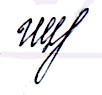 Голова експертної комісії                                                    І.В.ЦурканенкоЗа результатами перевірок встановлено:1. Загальні відомості про навчальний закладКВНЗ «Херсонське музичне училище» ХОР є вищим навчальним закладом І рівня акредитації.Офіційною датою відкриття училища є 1 вересня 1908 року. Робота училища була перервана подіями Великої Вітчизняної Війни і поновлена на підставі Постанови ради народних комісарів УРСР №1 від 02.01.1945 року.КВНЗ «Херсонське музичне училище» ХОР є юридичною особою, має відокремлене майно. У своїй діяльності училище керується Законами України «Про освіту», «Про вищу освіту», статутом та іншими нормативними документами.Навчальний процес за заявленою спеціальністю здійснюється на підставі: ліцензії МОН України серія АЕ №458212 від 30.06.2011 року, протокол №88 (наказ МОН України від 01.07.2011 року №2487-Л), з ліцензованим обсягом прийому за спеціальністю 5.02020401 «Музичне мистецтво» на денну форму навчання 80 осіб;сертифікату про акредитацію серія НД-І №2259830, за яким училище відповідно до рішення ДАК від 30 червня 2011 року (Протокол №88) визнано акредитованим за І (першим) рівнем.Освітня діяльність училища здійснюється відповідно до вимог структурного, кадрового, навчально-методичного, матеріального забезпечення.В структурі училища одне (денне) відділення та 11 предметних (циклових) комісій, з них 8 - випускаючих. В училищі працюють 201 співробітник, в тому числі 110 педагогічних працівників.  На постійній основі працюють 93 викладача, серед яких 56 мають вищу категорію,  22 - викладачі-методисти, 6 старших викладачів; 23 - викладачі першої категорії, 16 викладачів другої категорії, 15  спеціалістів.Серед викладачів училища один Народний артист України, сім - Заслужені працівники культури України та два кандидати мистецтвознавства, один кандидат педагогічних наук. Підготовку фахівців регламентують: галузевий стандарт вищої освіти, навчальний план. Підготовка фахівців узгоджується з планами забезпечення спеціалістами музичного профілю організацій та закладів культури і мистецтв Херсонської області, в тому числі початкових спеціалізованих мистецьких навчальних закладів, обласної філармонії, обласного музично-драматичного театру та інших творчих організацій насамперед бюджетної сфери. Частка випускників, які отримали направлення на роботу, складає 100%.Голова експертної комісії                                               І.В.ЦурканенкоДиректор училища – Липа Олена Анатоліївна, випускниця Херсонського музичного училища та Одеської державної консерваторії ім.А.В.Нежданової, викладач музично-теоретичних дисциплін, викладач вищої категорії, викладач – методист, нагороджена орденом княгині Ольги ІІІ ступеня.Навчальна діяльність музичного училища здійснюється за однією спеціальністю 5.02020401 «Музичне мистецтво», яка включає 8 спеціалізацій: «Фортепіано», «Оркестрові струнні інструменти», «Оркестрові духові та ударні інструменти», «Народні інструменти»,  «Спів»,  «Хорове диригування», «Теорія музики», «Музичне мистецтво естради».Училище - центр музичного мистецтва, викладачі та студенти училища – основа творчих колективів закладів культури міста та області. У КВНЗ «Херсонське музичне училище» ХОР працює ряд навчальних творчих колективів, які забезпечують навчальний процес: симфонічний оркестр, камерний оркестр, духовий оркестр, оркестр народних інструментів оркестр української народної музики «Венцерада», ансамбль скрипалів, вокальний ансамбль «Мак», вокальний ансамбль «Хроматонікс», Джаз-бенд, хор училища. За останні 5 років навчальні творчі колективи посідали  призові місця у  регіональних фестивалях та конкурсах, брали участь у визначних подіях міста, області та держави.Студенти училища (солісти-інструменталісти та співаки) активно беруть участь у міжнародних, всеукраїнських та регіональних конкурсах, демонструючи високий рівень професійної виконавської майстерності. Інформація про проведені заходи, участь у конкурсах постійно висвітлюється на сайті училища: xmy.org.ua.Училище має два навчальні корпуси , які є власністю територіальних громад Херсонської області і передані в управління КВНЗ «Херсонське музичне училище» ХОР. Навчальні корпуси мають площу 5395 м2, на яких розташовані три концертні зали, 69 навчальних аудиторій, з яких 6 – навчальні кабінети, одна лабораторія звукозапису, один спортивний зал,  буфети в кожному навчальному корпусі та медичний пункт. Право власності на нерухоме майно підтверджено свідоцтвами, виданими Херсонською міською радою 14.09.2007 року за реєстраційними номерами: 20102543; 20120522; 20101557.Висновок: оригінали всіх засновницьких документів, матеріали акредитаційного аналізу за переліком, обсягом та повнотою відповідають вимогам Положення про акредитацію вищих навчальних закладів і спеціальностей у вищих навчальних закладах і вищих професійних училищах.Голова експертної комісії                                                     І.В.Цурканенко2. Формування контингенту студентівУ КВНЗ «Херсонське музичне училище» ХОР в повному обсязі виконуються вимоги законодавчих та нормативних документів щодо організації та проведення прийому студентів на навчання. Показники формування контингенту студентів училища та динаміки його змін є стабільними. Основним джерелом поповнення контингенту є випускники початкових спеціалізованих мистецьких навчальних закладів, музичних студій, а також обдаровані учасники художньої самодіяльності.В училищі склалася та успішно працює система профорієнтаційної роботи, яка базується , в основному, на співпраці з обласним навчально-методичним центром культури і мистецтв управління культури Херсонської облдержадміністрації та з дитячими школами естетичного виховання області та міста. На базі училища систематично проводяться обласні конкурси дитячого виконавського мистецтва та олімпіади з музично-теоретичних предметів. Викладачі училища проводять конференції, методичні ради, майстер-класи, відкриті уроки, здійснюють методичну допомогу закладам мистецтв області, виявляють та надають допомогу обдарованим дітям Херсонщини.Щороку проводиться «День відкритих дверей», що дає абітурієнтам можливість ознайомитися з навчальним закладом, Правилами прийому та вимогами до вступних іспитів.Системна і злагоджена профорієнтаційна робота в училищі дає можливість виконати у повному обсязі державне замовлення на підготовку фахівців. Кількість випускників у 2015/16 навчальному році склала 61 особу. У 2015 році на І курс зараховано 65 осіб, що складає 100% державного замовлення. Конкурс за спеціальністю становив 1,3 особи на місце державного замовлення. Кількість відрахованих студентів за останні 5 років не перевищує 6,4%.Висновок: аналіз результатів діяльності навчального закладу з формування контингенту студентів показує доцільність збереження ліцензованих обсягів спеціальності 5.02020401 «Музичне мистецтво» за денною формою навчання.Голова експертної комісії                                                      І.В.Цурканенко3. Зміст підготовки фахівцівОсвітня діяльність училища з підготовки фахівців за спеціальністю 5.02020401 «Музичне мистецтво» організована відповідно до законів України «Про освіту», «Про вищу освіту», складових галузевого стандарту вищої освіти України –  освітньо-професійної програми, освітньо-кваліфікаційної характеристики та засобів діагностики рівня освітньо-професійної підготовки молодшого спеціаліста. Освітньо-кваліфікаційна, освітньо-професійна програми та засоби діагностики мають варіативні компоненти для 8 спеціалізацій, за якими здійснюється підготовка фахівців у КВНЗ «ХМУ» ХОР.Наданий на експертизу навчальний план містить цикли гуманітарної та соціально-економічної підготовки, природничо-наукової та фундаментальної підготовки, професійно-практичної підготовки, що відповідає вимогам організації навчального процесу та освітньо-професійній програмі. Співвідношення навчального часу між циклами підготовки дотримується.На основі навчального плану спеціальності складаються графік навчального процесу, розклад занять, педагогічне навантаження викладачів на навчальний рік.Експертна комісія перевірила фактичний стан виконання навчального плану за всіма спеціалізаціями. З усіх предметів навчального плану заняття проводяться у повному обсязі. Відхилень від обсягу годин, визначених навчальним планом, в процесі викладання дисциплін не виявлено. Тижневе навантаження студентів не перевищує 36 годин аудиторних занять. Своєчасно виконуються курсові роботи, проводяться заліки та іспити, відпрацьовуються всі види практики. Результати заліків, іспитів, державної атестації відповідним чином оформлюються протоколами та відомостями і зберігаються в навчальній частині.На підставі освітньо-професійної програми підготовки молодшого спеціаліста та навчального плану укладаються навчальні програми, робочі навчальні програми. Зміст екзаменаційних білетів та методичні матеріали розглядаються та погоджуються на засіданнях циклових комісій. Повнота виконання навчальних програм контролюється заступником директора з навчальної роботи та головами циклових комісій наприкінці кожного семестру.Практична підготовка зі спеціальності проводиться на базі школи педагогічної практики КВНЗ «ХМУ» ХОР та на базах хорів та оркестрів музичних шкіл міста відповідно до укладених угод, які оновлюються щороку.Висновок: експертна комісія відзначає, що навчальний процес в КВНЗ «Херсонське музичне училище» ХОР, підготовка фахівців усіх спеціалізацій за змістом у повній мірі відповідає сучасним вимогам. Голова експертної комісії                                                    І.В.Цурканенко4. Організаційне та навчально-методичне забезпечення навчально-виховного процесуЕкспертна комісія розглянула подані матеріали щодо організаційного та навчально-методичного забезпечення спеціальності 5.02020401 «Музичне мистецтво». На навчальний рік розроблений графік навчального процесу, в якому враховані всі види теоретичних та практичних занять, сесії, канікули. Графік навчального процесу затверджений директором училища.Виконання навчального плану забезпечується розкладом занять, складеним заступником директора з навчальної роботи та затвердженим директором училища. Розклад складається на кожний семестр з урахуванням шестиденного навантаження студентів. Облік годин, відпрацьованих викладачами, та замін занять ведеться заступником директора з навчальної роботи. Робочі навчальні програми дисциплін враховують кваліфікаційну характеристику майбутнього фахівця. Всі робочі навчальні програми розглянуті та схвалені на засіданнях предметних (циклових) комісій і затверджені  заступником директора  з навчальної роботи.Навчально-методичні комплекси дисциплін містять опорні конспекти лекцій, плани семінарських занять, матеріали щодо організації самостійної роботи студентів, завдання до семінарських занять, методичні рекомендації до написання курсових робіт, контрольні роботи, тести, музичні вікторини та ін.Підготовку фахівців зі спеціальності 5.02020401 «Музичне мистецтво» здійснюють викладачі 11 предметних (циклових) комісій:•	 комісія фортепіано;•	 комісія оркестрових струнних інструментів;•	 комісія оркестрових духових та ударних інструментів;•	 комісія народних інструментів;      комісія співу;      комісія хорового диригування;     комісія теорії музики•	 комісія музичного мистецтва естради;•	 комісія загального фортепіано;•	 комісія концертмейстерського класу та камерного ансамблю;•	 комісія загальноосвітніх та соціально-гуманітарних дисциплін.Кожна предметна (циклова) комісія планує свою роботу на поточний рік відповідно до проблемних питань.Голова експертної комісії                                               І.В.ЦурканенкоРівень забезпечення навчально-методичними матеріалами складає: навчальні програми - 100%; робочі навчальні програми - 100%; методичні вказівки до практичних та семінарських занять - 100%, методичні вказівки з організації самостійної роботи студентів - 100%; методичні рекомендації та тематика курсових робіт - 100%; методичне забезпечення контролю знань студентів - 100%. Оцінювання знань та умінь студентів здійснюється відповідно до розроблених критеріїв.Контроль за ходом навчального процесу здійснюється згідно з єдиним планом контролю, шляхом проведення перевірок директором, його заступником, завідувачами відділень та головами предметних (циклових) комісій. Результати перевірок обговорюються на засіданнях ЦК, адміністративної та педагогічної рад.Методична робота в училищі спрямована на реалізацію єдиної науково-методичної проблеми, яка визначається і затверджується кожного року на серпневій педагогічній нараді. В училищі вивчається та запроваджується в навчальний процес педагогічний досвід кращих викладачів. Викладачі беруть участь в обласних методичних об’єднаннях, семінарах, всеукраїнських науково-методичних та науково-практичних конференціях, творчо працюють студенти, які є неодноразово переможцями і призерами багатьох регіональних всеукраїнських та міжнародних конкурсів. Поряд із традиційними методами навчання в процесі викладання навчальних дисциплін застосовуються нові педагогічні технології, сучасні педагогічні надбання вищої школи, які спрямовані на навчання самостійно знаходити потрібну інформацію, виділяти проблему і шукати шляхи її раціонального розв’язання. Вся методична робота спрямована на підвищення ефективності навчального процесу, професійної майстерності та педагогічної кваліфікації викладачів.Протягом трьох останніх років викладачами училища проведено 151 відкриті уроки (в тому числі 19 для викладачів обласних методичних об’єднань), підготовлено 109 методичних розробок, доповідей та рефератів. Система виховної роботи організована у відповідності з Конституцією України, Законами України, наказами Міністерства освіти і науки України. Вона здійснюється відповідно до плану виховної роботи, який є структурним блоком комплексного плану роботи училища і планується на кожний рік. У виховній роботі застосовуються інноваційні форми, такі як: тематичні вечори, турніри знавців рідної мови, тренінги, конкурси, українські вечорниці, спортивно-патріотичні «Козацькі забави», дні здоров’я. Надається соціально-педагогічна консультативна допомога студентам і батькам. Для виховання поваги до історії навчального закладу, його традицій, впевненості в своїй майбутній професії в училищі створено музей історії училища. Голова експертної комісії                                               І.В.ЦурканенкоПрактичне навчання студентів організовано відповідно до навчального плану. В залежності від спеціалізації студенти проходять різні види практик:  педагогічну, концертмейстерську, практику роботи з оркестром, практику роботи з хором, лекторську, концертно-виконавську. Практика студентів є невід’ємною частиною процесу підготовки спеціалістів і проводиться на оснащених відповідним чином базах училища та музичних шкіл та інших організаціях міста (про що укладені відповідні договори, які оновлюються щороку). Зміст і послідовність проходження практики визначаються навчальним планом та програмами. Педагогічна практика проводиться протягом п'ятого – восьмого семестрів без відриву від теоретичного навчання.Практика студентів передбачає безперервність та послідовність її проведення. Виробниче навчання – є одним з головних напрямів діяльності КВНЗ «Херсонське музичне училище» ХОР.Контроль за організаційним та навчально-методичним забезпеченням навчально-виховного процесу в КВНЗ «Херсонське музичне училище» ХОР покладено на керівництво училища, циклові комісії. Питання організації та проведення навчального процесу розглядаються на засіданнях педагогічної, адміністративної ради, навчально-виховної комісії. Рішення педагогічної ради є обов’язковими для виконання всіма педагогічними працівниками та студентами КВНЗ «Херсонське музичне училище» ХОР. Висновок: результати ознайомлення експертної комісії з організаційним та навчально-методичним забезпеченням навчально-виховного процесу в КВНЗ «Херсонське музичне училище» ХОР свідчить про те, що робота з цих напрямків в цілому відповідає вимогам акредитації. Голова експертної комісії                                                    І.В.Цурканенко5. Кадрове забезпечення навчально-виховного процесуПеревірка рівня кадрового забезпечення проводилась шляхом вивчення наказів з особового складу та особових справ викладачів.Навчальний процес спеціальності 5.02020401 «Музичне мистецтво» забезпечують 110 викладачів, з яких на постійній основі працюють 93 викладачів; серед них 3 (2,72%) – кандидати наук, 22(20%) викладачі-методисти, 6 (11,4%) старші викладачі, 56 (50,9%) викладачів мають вищу категорію, 23 (20,9%) викладачі  мають першу категорію, 16 (14,6%) викладачів – другу категорію, 15 (13,6%) – викладачі-спеціалісти. Середній вік викладачів – 49 років.Частка педагогічних працівників вищої категорії, які викладають лекційні години дисциплін навчального плану (відсоток від кількості годин) і працюють за основним місцем роботи, складає 64,3%.Накази про зарахування викладацького складу на посади оформлено відповідно до чинного законодавства. Трудові книжки основних працівників наявні та оформлені відповідно до вимог КЗпП України, зберігаються у відділі кадрів училища. Тарифікаційна відомість укладена на підставі діючих нормативів і затверджена у встановленому порядку.Педагогічні працівники КВНЗ «Херсонське музичне училище» ХОР переважно  є випускниками музичних академій (консерваторій) України, в тому числі Київської, Одеської, Донецької, Львівської, Харківської. Більшість з них в минулому закінчили Херсонське музичне училище. Експертною комісією встановлено, що в училищі забезпечується у повній мірі проходження підвищення кваліфікації усіма викладачами, вчасно здійснюється атестація педагогічних працівників атестаційною комісією училища.Ознайомлення з особовими справами викладачів дає можливість зробити висновок, що матеріали, які містяться в акредитаційній справі, відповідають дійсності.Висновок: експертна комісія вважає, що кваліфікація та педагогічний досвід викладачів КВНЗ «Херсонське музичне училище» ХОР відповідають, акредитаційним вимогам підготовки молодших спеціалістів за спеціальністю 5.02020401 «Музичне мистецтво».Голова експертної комісії                                                         І.В.Цурканенко6. Матеріально-технічне забезпеченняНавчально-виховний процес в училищі забезпечений власним аудиторним фондом, приміщеннями для педагогічного персоналу, службовими, допоміжними приміщеннями. Всі вони відповідають санітарно-технічним і гігієнічним вимогам. Матеріально-технічна база училища включає в себе: два навчальні корпуси, три концертні зали, спортивну залу, лабораторію звукозапису, гуртожиток на 60 місць, 1 буфет в кожному навчальному корпусі, навчально-допоміжні приміщення, медичний пункт.КВНЗ «Херсонське музичне училище» ХОР має державний акт на право постійного користування землею, на якій побудовані навчальні корпуси і гуртожиток. Навчальний корпус по проспекту Ушакова,39 - це триповерхова будівля. Тут розміщені адміністративні приміщення, налічується 11 навчальних аудиторій, бібліотека з книжковим фондом на 34488 томів і читальною залою на 25 місць, 2 концертні зали площею       531,5 м2 , лабораторія звукозапису, бухгалтерія, буфет, виховна частина.Навчальний корпус по вулиці Богородицькій (Червонофлотській),7 - це двоповерхова будівля і два флігеля, в яких розміщенні 53 навчальні аудиторії для індивідуальних занять студентів, 1 концертна зала площею 137,4 м2, спортивна зала площею 78,3 м2, їдальня, буфет, архів, навчальна частина.За період з 2011 по 2015 роки проведені поточні ремонти навчальних корпусів та гуртожитку.  В навчальному корпусі №1 були виконані: поточні ремонтивеликого концертного залу;системи опаленнясистеми водопостачання та каналізації;сан.вузлів.В навчальному корпусі №2.проведені:поточні ремонти:концертної зали;системи водопостачання та каналізації;котла на твердому паливісистеми опалення;сан.вузлів.Планується проведення капітального ремонту великої концертної зали та закінчення робіт з капітального ремонту фасадів та благоустрою прилеглої території навчального корпусу №1 по проспекту Ушакова,39.Голова експертної комісії                                                        І.В.ЦурканенкоВ межах бюджету проводиться робота по оновленню меблів та технічного оснащення кабінетів, додаткового освітлення та озвучування великої концертної зали, придбання спортивного інвентарю, поступова заміна ламп розжарювання на енергозберігаючі тощо.Територія навчальних корпусів музичного училища огороджена, має зелені насадження. На будівлі музичного училища та гуртожитку є в наявності всі документи на право власності.Діяльність училища забезпечують 21 ПЕОМ, в тому числі 17 забезпечують навчальний процес.Контингент студентів денної форми навчання складає  260 особи. Таким чином кількість  ПЕОМ в розрахунку на 100 студентів складає  6.5.Їдальня училища та буфети розраховані на 60 місць. Буфети працюють постійно, але у 2015/16 н.р. їдальня тимчасово не працює через проведення в приміщенні ремонту та реконструкції.Бібліотека училища з читальною залою на 25 місць, середня кількість студентів денної форми навчання, яка припадає на одне місце у читальній залі дорівнює 10,4. Загальний фонд бібліотеки складає 34529 томів. Середня кількість томів навчальної літератури, яка припадає на одного студента складає 74,5, що дає можливість на 100% забезпечити підручниками та навчальними посібниками. Читальна зала забезпечена фаховими періодичними виданнями. На 2015/16 навчальний рік – 4 видання. Приміщення бібліотеки забезпечено Інтернетом. Основна навчальна література та фахові періодичні видання, що є в бібліотеці відповідають потребам спеціальності «Музичне мистецтво». Гуртожиток училища розрахований на 60 місць. Практично всі студенти, які бажають проживати у гуртожитку, мають таку можливість. В більшості кімнат є фортепіано та сучасні засоби для прослуховування музичних творів. Також є кімната  для відпочинку, обладнана газовими плитами кухня, душова кімната з гарячою та холодною водою, сан.вузли. За останні роки в гуртожитку відремонтовано водопровідну та каналізаційну системи, відновлено туалети, замінено старі дерев'яні сходи на нові - металеві, виконано ремонт вхідної частини, кухні, нижнього холу. В котельні гуртожитку замінено застаріле АОГВ на нові сучасні енергозберігаючі двоконтурні котли. У всіх кімнатах повністю замінено старі меблі на нові. Роботу гуртожитку очолює комендант. Голова експертної комісії                                               І.В.ЦурканенкоПри спортивній залі, площа якої складає 78,3 м2, є гардеробна кімната, кабінет керівника фізичного виховання, склад для зберігання спортивного інвентарю, тренажерний комплекс. В спортивній залі функціонує ефективна система вентиляції.В училищі є медичний пункт, де працює медичний працівник, який здійснює медичне обслуговування студентів, профілактику та надає екстрену медичну допомогу учасникам навчально-виховного процесу.Музичний інвентар училища налічує 19 роялів, 79 піаніно, 3 скрипки, 47 домри, 29 балалайок, 14 тромбонів, 6 саксофонів,1бас-гітара,2 гітари акустичні, 11 фаготів, 11 гобоїв, 9 кларнетів, 6 бандур, 6 барабанів, 27 баянів, 3 акордеони, 8 контрабасів, 15 флейт, 11 віолончелі, 8 валторн,           2 кобзи, 21 труба, 1 гусла («Садко»), 1 кобза шестиструнна, 1 цимбали, 3 ударні установки, 2 комплекти музичних інструментів для духового оркестру, підсилювальну апаратуру загальною потужністю 4 кВт, освітлювальну апаратуру потужністю 9 кВт, спеціальне приладдя для проведення концертів та багато іншого.    Для виконання навчального плану спеціальності 5.02020401 «Музичне мистецтво» в училищі обладнано 70 аудиторій, матеріально-технічна база яких дозволяє опанувати програмний матеріал з практичних, теоретичних, гуманітарних, соціально-економічних дисциплін та предметів загальноосвітнього циклу. Частина аудиторій обладнана аудіо та відеоапаратурою. Висновок: стан і показники матеріально-технічної бази, інше ресурсне забезпечення та інфраструктура училища відповідають встановленим акредитаційним вимогам до вищих навчальних закладів І рівня акредитації та є достатніми для чергової акредитації спеціальності «Музичне мистецтво». Голова експертної комісії                                                          І.В.Цурканенко7. Якість підготовки і використання випускниківЯкість підготовки випускників спеціальності 5.02020401 «Музичне мистецтво» перевірялась шляхом аналізу результатів проведених експертною комісією комплексних контрольних робіт, матеріалів самоаналізу.Експертами був проведений зріз знань студентів з II по IV курси. Студенти виконували комплексні контрольні роботи:•	 з циклу гуманітарної та соціально-економічної підготовки – українська мова (за професійним спрямуванням), іноземна мова (за професійним спрямуванням), історія України, культурологія;•	 з циклу природничо-наукової та фундаментальної підготовки – світова музична література, українська музична література, педагогіка і психологія;•	 з циклу професійно-практичної підготовки – теорія музики, сольфеджіо, гармонія, методика навчання гри на інструменті, спеціальний клас, клас ансамблю та методико-виконавський аналіз музичних творів.Експертні ККР з циклу гуманітарної та соціально-економічної підготовки виконували 244 студент. Успішність за циклом дисциплін складає 95,1%, якість – 51,2%. У порівнянні з результатами самоаналізу розбіжність успішності становить 1,4%, якості  – 0%.Комплексні контрольні роботи з циклу природничо-наукової та фундаментальної підготовки виконували 177 студентів. Успішність складає 92,7%, якість – 56,0%. У порівнянні з результатами самоаналізу розбіжність успішності становить 2,4%, якості – 0,2%.Комплексні контрольні роботи з циклу професійно-практичної підготовки виконували 361 студент. Успішність складає 96,7%, якість – 65,4%. У порівнянні з результатами самоаналізу розбіжність по успішності становить 0,6%, якості – 0,1%.В цілому з усіх циклів успішність складає 95,2%, якість – 58,8%. У порівнянні з результатами самоаналізу розбіжність по успішності становить 1%, якості – 0,2%.  Таким чином, розбіжність результатів самоаналізу та експертизи не перевищує 3,3%, що відповідає встановленим нормативам.Експертами проаналізоване виконання програм практичного навчання. В залежності від спеціалізації студенти проходять різні види практик: педагогічну, концертмейстерську, лекторську, концертно-виконавську,  практику роботи з оркестром та практику роботи з хором. Забезпеченість програмами та базами різних видів практики відповідає вимогам акредитації спеціальності «Музичне мистецтво».Голова експертної комісії                                                           І.В.ЦурканенкоРезультати проходження студентами КВНЗ «ХМУ» ХОР різних видів практики за п’ять останніх років досить високі: абсолютна успішність - 99,4%, якісна – 94,7% за різними спеціалізаціями. Навички та вміння, які отримують студенти під час проходження практики, дозволяють їм виявити себе в майбутній професійній діяльності. Експертна комісія проаналізувала матеріали протоколів засідань та звіти голів ДКК, організацію та проведення державних іспитів в КВНЗ «ХМУ» ХОР. За підсумками перевірки встановлено, що державна атестація студентів училища як одна з форм підсумкового контролю проводиться за встановленими нормами.Державна атестація випускників КВНЗ «ХМУ» ХОР проводиться у формі державних екзаменів відповідно до освітньо-професійної програми та навчального плану. Аналіз завдань та програм державної атестації свідчить, що їх зміст дає можливість виявити рівень теоретичної та практичної підготовки фахівців. У 2015 році випускники училища отримали оцінки: «відмінно» – 64,4%, «добре» – 32%,  «задовільно» – 3,6%; абсолютна успішність склала 100%, якість становила  96,4%.На підставі аналізу звітів голів ДКК зроблені такі висновки: державні екзамени проводяться на відповідному організаційно-методичному рівні; голови ДКК відзначають відповідність рівня фахової підготовки всіх випускників училища освітньо-кваліфікаційним вимогам.Кожного року до 56% випускників КВНЗ «ХМУ» ХОР вступають до музичних академій України. Велика кількість випускників продовжує навчання в інших вищих навчальних закладах ІІІ-ІV рівнів акредитації Міністерства культури України та Міністерства освіти і науки України на відповідних факультетах за денною або заочною формою навчання. В училищі ведеться облік працевлаштування випускників. Тісний зв’язок, що підтримується з випускниками училища, дає можливість відслідкувати процес адаптації та використання випускників спеціальності «Музичне мистецтво», їх закріплення на робочих місцях, кар’єрне зростання. Частка випускників, які закінчили училище три роки тому і працюють на посадах, які відповідають кваліфікаційним вимогам складає в середньому 98,9%. Випускники училища користуються попитом на ринку праці міста та області.Висновок: експертний аналіз підтвердив якість підготовки фахівців та об’єктивність оцінювання знань студентів викладачами училища. Розбіжності між показниками самоаналізу і результатами експертизи незначні і знаходяться в межах норми. Якість підготовки, використання фахівців відповідає акредитаційним нормативам підготовки молодших спеціалістів.Голова експертної комісії                                                      І.В.Цурканенко8. Перелік зауважень (приписів) контролюючих органів та заходи з їх усунення	При проведенні у 2011 році процедури акредитації спеціальності 5.02020401 «Музичне мистецтво» училища, були висловлені зауваження, які не входили до складу обов’язкових і не впливали на рішення про акредитацію:навчальний процес потребує більш повного забезпечення комп’ютерною технікою. На сьогоднішній день кількість комп’ютерних місць за нормою 5 на 100 студентів складає 6,5 що перевищує нормативний показник більш ніж на 3 одиниці.неможливість придбання нових музичних інструментів у зв’язку з високою їх вартістю та через відсутність відповідних фабрик, де їх виготовляють. За міжакредитаційний період були придбані та отримані у подарунок такі музичні інструменти: • рояль «Gerbstadt» 			вартістю 40000 грн.	• мікрофон 					вартістю 794 грн.• гітарне комбо 				вартістю 2981 грн.• вокальне комбо 				вартістю 2533 грн.• бас-гітара «Ibanez» 			вартістю 5000 грн.• гітарний комбо-посилювач «Ibanez» вартістю 1500 грн.• гітара акустична  «Honne» 		вартістю 1000 грн.• пюпітри (18 шт.) 				вартістю 2646 грн.На поточний ремонт інструментів витрачено близько 8000 грн.недостатня забезпеченість українськими підручниками, частка яких на той період складала 34%. На сьогоднішній день частка навчальної літератури українською мовою складає 40,5%.У листопаді 2013 року прокуратурою Суворовського району м. Херсона був зроблений припис стосовно «Порушень вимог законодавства про освіту в частині доступності вищої освіти у вищих навчальних закладах», щодо неналежного виконання посадових обов’язків секретаря приймальної комісії Херсонського музичного училища, що призвело до порушень та обмеження прав учнівської молоді на доступність вищої освіти.З метою усунення недоопрацювання, яке виявлене під час здійснення перевірки, було запропоновано вжити таких заходів: притягнути до дисциплінарної відповідальності та винести догану секретарю приймальної комісії, усунути всі зазначені в Поданні №100/4577  порушення законодавства до 22 листопада 2013 року.Протягом міжакредитаційного періоду зауважень (приписів) контролюючих органів щодо освітньої діяльності КВНЗ «Херсонське музичне училище» ХОР не було.Голова експертної комісії                                                    І.В.Цурканенко9. Загальні висновки експертної комісіїПроведений аналіз якості підготовки фахівців, матеріально-технічного, кадрового та навчально-методичного забезпечення спеціальності 5.02020401 «Музичне мистецтво» у КВНЗ «Херсонське музичне училище» ХОР дозволяє експертній комісії зробити такі висновки:Інформація, що надана в акредитаційній справі КВНЗ «Херсонське музичне училище» ХОР, є достовірною та об’єктивною.Освітня діяльність КВНЗ «Херсонське музичне училище» ХОР щодо підготовки фахівців зі спеціальності 5.02020401 «Музичне мистецтво» відповідає встановленим законодавством вимогам щодо підготовки фахівців у вищих навчальних закладах за освітньо-кваліфікаційним рівнем молодшого спеціаліста.За результатами акредитаційної експертизи експертна комісія пропонує прийняти позитивне рішення щодо чергової акредитації спеціальності 5.02020401 «Музичне мистецтво» у КВНЗ «Херсонське музичне училище» ХОР за освітньо-кваліфікаційним рівнем «молодший спеціаліст» з ліцензованим обсягом прийому 80 осіб за денною формою навчання.З метою вдосконалення навчально-виховного процесу в КВНЗ «Херсонське музичне училище» ХОР зі спеціальності 5.02020401 «Музичне мистецтво» експертна комісія вважає доцільним рекомендувати керівництву КВНЗ «Херсонське музичне училище» ХОР:Облаштувати, за умови достатнього фінансування, відкриту навчальну концертну площадку на базі корпусу №1 по пр. Ушакова, 39;Продовжити формування електронної бібліотеки музичного училища.Голова експертної комісії                                                       І.В.ЦурканенкоГолова експертної комісії  Доцент кафедри інтерпретології та аналізу музикиХарківського національного університетумистецтв ім.І.П.Котляревського                           __________ І.В.ЦурканенкоЕкспертЗаступник директораз навчальної роботиМиколаївського державного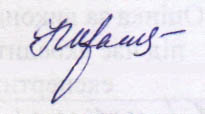 вищого музичного училища                                  __________ Н.М.Іваницька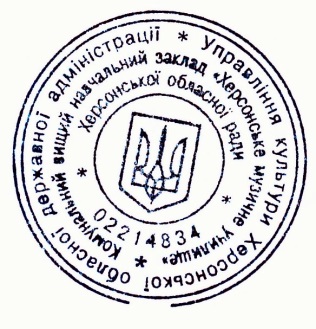 З експертними висновками ознайомленаДиректор Комунального вищого навчального закладу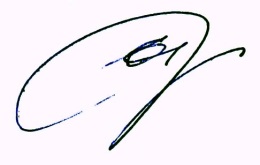 «Херсонське музичне училище»Херсонської обласної ради                                 _____________ О.А.Липа«23» червня 2016 р.Таблиця 1ЗАГАЛЬНІ  ПОКАЗНИКИ  РОЗВИТКУКомунального вищого навчального закладу «Херсонське музичне училище»Херсонської обласної радиСпеціальність   5.02020401 “Музичне мистецтво”		Голова експертної комісії	        			         І.В.Цурканенко		Експерт 								Н.М.Іваницька		Директор училища						О.А.ЛипаТаблиця 2Склад циклових комісій і характеристика викладацького складу, що працюють на спеціальності 5.02020401 «Музичне мистецтво»Голова експертної комісії					І.В.ЦурканенкоЕксперт 								Н.М.ІваницькаДиректор училища						О.А.Липа                                                                                                              Таблиця 3Показники формування контингенту студентів  Комунального вищого навчального закладу «Херсонське музичне училище» Херсонської обласної радиСпеціальність  5.02020401 „Музичне мистецтво“Голова експертної комісії					І.В.ЦурканенкоЕксперт 								Н.М.ІваницькаДиректор училища						О.А.ЛипаТаблиця 4Наявність навчально-методичних матеріалів за дисциплінамиСпеціальності   5. 02020401 “Музичне мистецтво”Примітка:«+» – 100 %«-» – не потрібні«0» – немає  А – типова програмаБ –  робоча програмаВ – методичні вказівки до практичних та семінарських занятьГ – інструкції  до лабораторних занятьД – методичні вказівки та тематика курсового проектуванняЕ – методичні вказівки з організації самостійної роботи студентівЖ – методичне забезпечення  контролю знань студентів (контроль поточних та залишкових знань (ККР)З – підручники, навчальні посібники (кількість підручників на одного студента)Голова експертної комісії					І.В.ЦурканенкоЕксперт 								Н.М.ІваницькаДиректор училища						О.А.ЛипаТаблиця 5Забезпечення програмами і базами практикспеціальності 5.02020401 “Музичне  мистецтво”Комунального вищого навчального закладу «Херсонське музичне училище»Херсонської обласної ради   	Голова експертної комісії					І.В.ЦурканенкоЕксперт 								Н.М.ІваницькаДиректор училища						О.А.ЛипаТаблиця 6Характеристика   педагогічного  складуКомунального вищого навчального закладу«Херсонське музичне училище»Херсонської обласної ради        Спеціальність 5.02020401  “Музичне  мистецтво”Голова експертної комісії	     			         І.В.ЦурканенкоЕксперт 								Н.М.ІваницькаДиректор училища						О.А.ЛипаТаблиця  7  Стан  навчально-матеріальної  базиКомунального вищого навчального закладу«Херсонське музичне училище»Херсонської обласної радиСпеціальність 5.02020401  ”Музичне мистецтво”	Голова експертної комісії					І.В.ЦурканенкоЕксперт 								Н.М.Іваницька	Директор училища						О.А.ЛипаТаблиця 8Інформація про загальні площі приміщень, що використовуються у навчальному процесі* Заповнюється для навчання за напрямами (спеціальностями) з підвищеною небезпекою.Голова експертної комісії				І.В.ЦурканенкоЕксперт 							Н.М.ІваницькаДиректор училища					О.А.ЛипаТаблиця  9Результати   випуску,використання  і  адаптації  випускниківКВНЗ «Херсонське музичне училище» ХОРСпеціальність   5.02020401 “Музичне  мистецтво”Голова експертної комісії					І.В.ЦурканенкоЕксперт 								Н.М.ІваницькаДиректор училища						О.А.ЛипаТаблиця 10Порівняльна таблицявідповідності показників освітньої діяльності КВНЗ «Херсонське музичне училище» ХОРзі спеціальності 5.02020401 «Музичне мистецтво» нормативам та вимогам акредитації Голова експертної комісії					І.В.ЦурканенкоЕксперт 								Н.М.ІваницькаДиректор училища						О.А.Липа№ п/пПоказникР о к иР о к иР о к иР о к иР о к и№ п/пПоказник201120122013201420151.Рівень акредитації ВНЗІІІІІ2.Кількість ліцензованих спеціальностей111113.Кількість спеціальностей, акредитованих за:1 рівнем2 рівнем3 рівнем4 рівнем1---1---1---1---1---4.Контингент студентів на всіх курсах навчання:на денній формі навчанняна заочній формі навчання260-260-264-260-260-5.Кількість циклових комісій888886.Кількість співробітників  (всього)-  в т.ч. педагогічних2171142161132121112101112011107.Серед них:кандидатів наук,  осіб %викладачів вищої категорії , осіб %1/0,950/43,81/0,8845/39,82/2,750/45,14/3,655/49,63/2,7256/50,98.Загальна/навчальна площа будівель, кв.м- в т.ч учбово-лабораторні539553955395539553959.Загальний обсяг державного фінансування (тис. грн.)8816,410070,511002,611462,512268,510Балансова вартість встановленого обладнання (млн.грн.)4573,24691,74831,34828,95451,211Кількість місць у гуртожитку606060606012.Кількість посадкових місць в читальній  залі252525252513.Кількість робочих місць з ПЕОМ для студентів- в т.ч. з виходом в Інтернет17171717171717171717№п/пНазва циклової (предметної) комісіїВикладацький склад, осіб%З них працюютьЗ них працюютьЗ них працюютьЗ них працюютьЗ них працюють№п/пНазва циклової (предметної) комісіїВикладацький склад, осіб%На постійній основіНа постійній основіНа постійній основіСумісникиСумісники№п/пНазва циклової (предметної) комісіїВикладацький склад, осіб%РазомУ тому числіУ тому числіРазомУ тому числі№п/пНазва циклової (предметної) комісіїВикладацький склад, осіб%РазомЗаслужені працівники культури, заслужені артисти, осіб%Без наукових ступенів і вчених звань, осіб%РазомЗаслужені працівники культури, заслужені артисти, осіб%1.Фортепіано13/11,812/92,3-12/92,31/7,7-2.Оркестрові струнні інструменти10/9,19/90,02/22,27/77,81/10,0-3.Оркестрові духові та ударні інструменти7/6,47/1001/14,36/85,7--4.Народні інструменти9/8,27/77,83/42,84/57,22/22,2-5.Спів6/5,44/66,7-4/66,72/33,3-6.Хорове диригування7/6,47/100,0-7/100,0--7.Теорія музики12/10,912/100,01/8,411/91,6--8.Музичне мистецтво естради5/4,54/80,01/25,03/75,01/20,0-9.Загальне фортепіано7/6,37/100,0-7/100,0--10.Концертмейстерсь-кий клас  та камерний ансамбль20/18,215/75,0-15/75,05/25,01/20,011.Соціально-гуманітарні дисципліни14/12,79/64,3-9/64,35/35,7-Разом110/10093/84,58/8,685/91,417/15,51/5,8№п/пПоказникРокиРокиРокиРокиРоки№п/пПоказник2011201220132014201512345671.Ліцензований обсяг підготовки (денна форма)80808080802.Прийнято на навчання, всього (осіб)- денна форма- в т.ч. за держзамовленням:757571717575747472722.- заочна форма- в т.ч. за держзамовленням:----------2.- нагороджених медалями, або тих, що отримали диплом з відзнакою-----2.- таких, які пройшли довгострокову підготовку і профорієнтацію-----2.- зарахованих на пільгових умовах224252.- з якими укладені договори на підготовку-----3.Подано заяв на одне  місце за  формами навчання :-  денна-  заочна94-89-82-92-91-4.Конкурс  абітурієнтів на місця  державного замовлення  :-  денна  форма  навчання-  заочна форма навчання1,25-1,25-1,1-1,2-1,3-5.Кількість  випускників    ВНЗ    І-ІІ  рівнів  акредитації,  прийнятих   наскорочений  термін  навчання  на- денну форму- заочну форму----------№Назва  дисципліни за навчальним планомААААБББВВВВВГГГГДДДДДЕЕЕЕЕЖЖЖЖЖЗЗЗЗ№Назва  дисципліни за навчальним планомЗабезпеченістьЗабезпеченістьЗабезпеченістьЗабезпеченістьЗабезпеченістьЗабезпеченістьЗабезпеченістьЗабезпеченістьЗабезпеченістьЗабезпеченістьЗабезпеченістьЗабезпеченістьЗабезпеченістьЗабезпеченістьЗабезпеченістьЗабезпеченістьЗабезпеченістьЗабезпеченістьЗабезпеченістьЗабезпеченістьЗабезпеченістьЗабезпеченістьЗабезпеченістьЗабезпеченістьЗабезпеченістьЗабезпеченістьЗабезпеченістьЗабезпеченістьЗабезпеченістьЗабезпеченістьЗабезпеченістьПідр. студПідр. студПідр. студПідр. студІ. Нормативна частинаІ. Нормативна частинаІ. Нормативна частинаІ. Нормативна частинаІ. Нормативна частинаІ. Нормативна частинаІ. Нормативна частинаІ. Нормативна частинаІ. Нормативна частинаІ. Нормативна частинаІ. Нормативна частинаІ. Нормативна частинаІ. Нормативна частинаІ. Нормативна частинаІ. Нормативна частинаІ. Нормативна частинаІ. Нормативна частинаІ. Нормативна частинаІ. Нормативна частинаІ. Нормативна частинаІ. Нормативна частинаІ. Нормативна частинаІ. Нормативна частинаІ. Нормативна частинаІ. Нормативна частинаІ. Нормативна частинаІ. Нормативна частинаІ. Нормативна частинаІ. Нормативна частинаІ. Нормативна частинаІ. Нормативна частинаІ. Нормативна частинаІ. Нормативна частинаІ. Нормативна частинаІ. Нормативна частинаІ. Нормативна частинаІ. Нормативна частинаЦикл гуманітарної  та соціально-економічної підготовкиЦикл гуманітарної  та соціально-економічної підготовкиЦикл гуманітарної  та соціально-економічної підготовкиЦикл гуманітарної  та соціально-економічної підготовкиЦикл гуманітарної  та соціально-економічної підготовкиЦикл гуманітарної  та соціально-економічної підготовкиЦикл гуманітарної  та соціально-економічної підготовкиЦикл гуманітарної  та соціально-економічної підготовкиЦикл гуманітарної  та соціально-економічної підготовкиЦикл гуманітарної  та соціально-економічної підготовкиЦикл гуманітарної  та соціально-економічної підготовкиЦикл гуманітарної  та соціально-економічної підготовкиЦикл гуманітарної  та соціально-економічної підготовкиЦикл гуманітарної  та соціально-економічної підготовкиЦикл гуманітарної  та соціально-економічної підготовкиЦикл гуманітарної  та соціально-економічної підготовкиЦикл гуманітарної  та соціально-економічної підготовкиЦикл гуманітарної  та соціально-економічної підготовкиЦикл гуманітарної  та соціально-економічної підготовкиЦикл гуманітарної  та соціально-економічної підготовкиЦикл гуманітарної  та соціально-економічної підготовкиЦикл гуманітарної  та соціально-економічної підготовкиЦикл гуманітарної  та соціально-економічної підготовкиЦикл гуманітарної  та соціально-економічної підготовкиЦикл гуманітарної  та соціально-економічної підготовкиЦикл гуманітарної  та соціально-економічної підготовкиЦикл гуманітарної  та соціально-економічної підготовкиЦикл гуманітарної  та соціально-економічної підготовкиЦикл гуманітарної  та соціально-економічної підготовкиЦикл гуманітарної  та соціально-економічної підготовкиЦикл гуманітарної  та соціально-економічної підготовкиЦикл гуманітарної  та соціально-економічної підготовкиЦикл гуманітарної  та соціально-економічної підготовкиЦикл гуманітарної  та соціально-економічної підготовкиЦикл гуманітарної  та соціально-економічної підготовкиЦикл гуманітарної  та соціально-економічної підготовкиЦикл гуманітарної  та соціально-економічної підготовки1.Українська мова(за проф. спрямуванням)Українська мова(за проф. спрямуванням)Українська мова(за проф. спрямуванням)Українська мова(за проф. спрямуванням)+++++++++---------++++++++++2,232,232,232,232.Іноземна мова (за проф. спрямуванням)Іноземна мова (за проф. спрямуванням)Іноземна мова (за проф. спрямуванням)Іноземна мова (за проф. спрямуванням)+++++++++---------++++++++++1,841,841,841,843.Історія УкраїниІсторія УкраїниІсторія УкраїниІсторія України+++++++++---------++++++++++2,152,152,152,154.Основи філософських знаньОснови філософських знаньОснови філософських знаньОснови філософських знань+++++++++---------++++++++++0,460,460,460,465.СоціологіяСоціологіяСоціологіяСоціологія+++++++++---------++++++++++1,191,191,191,196.Економічна теоріяЕкономічна теоріяЕкономічна теоріяЕкономічна теорія+++++++++---------++++++++++1,461,461,461,467.Основи правознавстваОснови правознавстваОснови правознавстваОснови правознавства+++++++++---------++++++++++1,391,391,391,398.Основи екологіїОснови екологіїОснови екологіїОснови екології+++++++++---------++++++++++0,620,620,620,629.КультурологіяКультурологіяКультурологіяКультурологія+++++++++---------++++++++++0,310,310,310,3110.Охорона праціОхорона праціОхорона праціОхорона праці+++++++++---------++++++++++0,150,150,150,1511.Фізичне вихованняФізичне вихованняФізичне вихованняФізичне виховання+++++++++---------++++++++++----Цикл природничо-наукової та фундаментальної підготовкиЦикл природничо-наукової та фундаментальної підготовкиЦикл природничо-наукової та фундаментальної підготовкиЦикл природничо-наукової та фундаментальної підготовкиЦикл природничо-наукової та фундаментальної підготовкиЦикл природничо-наукової та фундаментальної підготовкиЦикл природничо-наукової та фундаментальної підготовкиЦикл природничо-наукової та фундаментальної підготовкиЦикл природничо-наукової та фундаментальної підготовкиЦикл природничо-наукової та фундаментальної підготовкиЦикл природничо-наукової та фундаментальної підготовкиЦикл природничо-наукової та фундаментальної підготовкиЦикл природничо-наукової та фундаментальної підготовкиЦикл природничо-наукової та фундаментальної підготовкиЦикл природничо-наукової та фундаментальної підготовкиЦикл природничо-наукової та фундаментальної підготовкиЦикл природничо-наукової та фундаментальної підготовкиЦикл природничо-наукової та фундаментальної підготовкиЦикл природничо-наукової та фундаментальної підготовкиЦикл природничо-наукової та фундаментальної підготовкиЦикл природничо-наукової та фундаментальної підготовкиЦикл природничо-наукової та фундаментальної підготовкиЦикл природничо-наукової та фундаментальної підготовкиЦикл природничо-наукової та фундаментальної підготовкиЦикл природничо-наукової та фундаментальної підготовкиЦикл природничо-наукової та фундаментальної підготовкиЦикл природничо-наукової та фундаментальної підготовкиЦикл природничо-наукової та фундаментальної підготовкиЦикл природничо-наукової та фундаментальної підготовкиЦикл природничо-наукової та фундаментальної підготовкиЦикл природничо-наукової та фундаментальної підготовкиЦикл природничо-наукової та фундаментальної підготовкиЦикл природничо-наукової та фундаментальної підготовкиЦикл природничо-наукової та фундаментальної підготовкиЦикл природничо-наукової та фундаментальної підготовкиЦикл природничо-наукової та фундаментальної підготовкиЦикл природничо-наукової та фундаментальної підготовки12.Безпека життєдіяльностіБезпека життєдіяльностіБезпека життєдіяльностіБезпека життєдіяльності++++++++++---------++++++++++0,760,760,7613.Педагогіка і психологіяПедагогіка і психологіяПедагогіка і психологіяПедагогіка і психологія++++++++++---------++++++++++1,381,381,3814.Світова музична літератураСвітова музична літератураСвітова музична літератураСвітова музична література++++++++++----+++++++++++++++2,12,12,115.Українська музична літератураУкраїнська музична літератураУкраїнська музична літератураУкраїнська музична література++++++++++----+++++++++++++++1,381,381,3816.Музичний фольклорМузичний фольклорМузичний фольклорМузичний фольклор++++++++++----+++++++++++++++0,620,620,62 Цикл професійно-практичної підготовки Цикл професійно-практичної підготовки Цикл професійно-практичної підготовки Цикл професійно-практичної підготовки Цикл професійно-практичної підготовки Цикл професійно-практичної підготовки Цикл професійно-практичної підготовки Цикл професійно-практичної підготовки Цикл професійно-практичної підготовки Цикл професійно-практичної підготовки Цикл професійно-практичної підготовки Цикл професійно-практичної підготовки Цикл професійно-практичної підготовки Цикл професійно-практичної підготовки Цикл професійно-практичної підготовки Цикл професійно-практичної підготовки Цикл професійно-практичної підготовки Цикл професійно-практичної підготовки Цикл професійно-практичної підготовки Цикл професійно-практичної підготовки Цикл професійно-практичної підготовки Цикл професійно-практичної підготовки Цикл професійно-практичної підготовки Цикл професійно-практичної підготовки Цикл професійно-практичної підготовки Цикл професійно-практичної підготовки Цикл професійно-практичної підготовки Цикл професійно-практичної підготовки Цикл професійно-практичної підготовки Цикл професійно-практичної підготовки Цикл професійно-практичної підготовки Цикл професійно-практичної підготовки Цикл професійно-практичної підготовки Цикл професійно-практичної підготовки Цикл професійно-практичної підготовки Цикл професійно-практичної підготовки Цикл професійно-практичної підготовки17.Теорія музикиТеорія музикиТеорія музики+++++++++++++-----++++++++++++3,463,463,4618.СольфеджіоСольфеджіоСольфеджіо+++++++++++++---------++++++++4,674,674,6719.ГармоніяГармоніяГармонія+++++++++++++-----++++++++++++1,251,251,2520.Спеціальний класСпеціальний класСпеціальний клас+++++++++++++---------++++++++86868621.Фортепіанний ансамбльФортепіанний ансамбльФортепіанний ансамбль+++++++++++++---------++++++++35353522.Камерний ансамбльКамерний ансамбльКамерний ансамбль+++++++++++++---------++++++++12121223.Концертмейстерський класКонцертмейстерський класКонцертмейстерський клас+++++++++++++---------++++++++15151524.Методика навчання гри на інструментіМетодика навчання гри на інструментіМетодика навчання гри на інструменті+++++++++++++---------++++++++4,74,74,7Голова експертної комісії                                                 І.В.ЦурканенкоГолова експертної комісії                                                 І.В.ЦурканенкоГолова експертної комісії                                                 І.В.ЦурканенкоГолова експертної комісії                                                 І.В.ЦурканенкоГолова експертної комісії                                                 І.В.ЦурканенкоГолова експертної комісії                                                 І.В.ЦурканенкоГолова експертної комісії                                                 І.В.ЦурканенкоГолова експертної комісії                                                 І.В.ЦурканенкоГолова експертної комісії                                                 І.В.ЦурканенкоГолова експертної комісії                                                 І.В.ЦурканенкоГолова експертної комісії                                                 І.В.ЦурканенкоГолова експертної комісії                                                 І.В.ЦурканенкоГолова експертної комісії                                                 І.В.ЦурканенкоГолова експертної комісії                                                 І.В.ЦурканенкоГолова експертної комісії                                                 І.В.ЦурканенкоГолова експертної комісії                                                 І.В.ЦурканенкоГолова експертної комісії                                                 І.В.ЦурканенкоГолова експертної комісії                                                 І.В.ЦурканенкоГолова експертної комісії                                                 І.В.ЦурканенкоГолова експертної комісії                                                 І.В.ЦурканенкоГолова експертної комісії                                                 І.В.ЦурканенкоГолова експертної комісії                                                 І.В.ЦурканенкоГолова експертної комісії                                                 І.В.ЦурканенкоГолова експертної комісії                                                 І.В.ЦурканенкоГолова експертної комісії                                                 І.В.ЦурканенкоГолова експертної комісії                                                 І.В.ЦурканенкоГолова експертної комісії                                                 І.В.ЦурканенкоГолова експертної комісії                                                 І.В.ЦурканенкоГолова експертної комісії                                                 І.В.ЦурканенкоГолова експертної комісії                                                 І.В.ЦурканенкоГолова експертної комісії                                                 І.В.ЦурканенкоГолова експертної комісії                                                 І.В.ЦурканенкоГолова експертної комісії                                                 І.В.ЦурканенкоГолова експертної комісії                                                 І.В.ЦурканенкоГолова експертної комісії                                                 І.В.ЦурканенкоГолова експертної комісії                                                 І.В.ЦурканенкоГолова експертної комісії                                                 І.В.Цурканенко25.Методико-виконавський аналіз пед. репертуаруМетодико-виконавський аналіз пед. репертуаруМетодико-виконавський аналіз пед. репертуару+++++++++++++---------++++++++1,921,921,9226.ІнструментознавствоІнструментознавствоІнструментознавство+++++++++++++---------++++++++22227.Аналіз музичних творівАналіз музичних творівАналіз музичних творів+++++++++++++-----++++++++++++0,860,860,8628.Основи диригуванняОснови диригуванняОснови диригування+++++++++++++---------++++++++4,64,64,629.Педагогічна практикаПедагогічна практикаПедагогічна практика+++++++++++++---------++++++++8,58,58,530.Історія виконавстваІсторія виконавстваІсторія виконавства+++++++++++++---------++++++++1,51,51,531.Концертмейстерська практикаКонцертмейстерська практикаКонцертмейстерська практика+++++++++++++---------++++++++3,53,53,532.Камерний ансамбльКамерний ансамбльКамерний ансамбль+++++++++++++---------++++++++12121233.ФортепіаноФортепіаноФортепіано+++++++++++++---------++++++++4,54,54,534.Оркестровий класОркестровий класОркестровий клас+++++++++++++---------++++++++7,37,37,335.Клас ансамблюКлас ансамблюКлас ансамблю+++++++++++++---------++++++++15151536.Споріднені та оркестрові інструментиСпоріднені та оркестрові інструментиСпоріднені та оркестрові інструменти+++++++++++++---------++++++++6,86,86,837.Сольний співСольний співСольний спів+++++++++++++---------++++++++11111138.Хоровий класХоровий класХоровий клас+++++++++++++---------++++++++26,526,526,539.Культура мовиКультура мовиКультура мови+++++++++++++---------++++++++1,51,51,540.Майстерність актораМайстерність актораМайстерність актора+++++++++++++---------++++++++1,11,11,141.Сценічна підготовкаСценічна підготовкаСценічна підготовка+++++++++++++---------++++++++0,80,80,842.Методика викладання хорових дисциплінМетодика викладання хорових дисциплінМетодика викладання хорових дисциплін+++++++++++++---------++++++++1,31,31,343.Хорова літератураХорова літератураХорова література+++++++++++++---------++++++++3,13,13,144.Читання хорових партитурЧитання хорових партитурЧитання хорових партитур+++++++++++++---------++++++++14141445.АранжуванняАранжуванняАранжування+++++++++++++---------++++++++3,13,13,146.Практика роботи з хоромПрактика роботи з хоромПрактика роботи з хором+++++++++++++---------++++++++2,32,32,347.Хорознавство та методика роботи з хоромХорознавство та методика роботи з хоромХорознавство та методика роботи з хором+++++++++++++---------++++++++17171748.ДиригуванняДиригуванняДиригування+++++++++++++---------++++++++26262649.ПоліфоніяПоліфоніяПоліфонія+++++++++++++---------++++++++7,37,37,350.Методика викладання музичної літературиМетодика викладання музичної літературиМетодика викладання музичної літератури+++++++++++++---------++++++++2,052,052,0551.Методика викладання сольфеджіоМетодика викладання сольфеджіоМетодика викладання сольфеджіо+++++++++++++---------++++++++1,141,141,1452.Педагогічна практика з сольфеджіоПедагогічна практика з сольфеджіоПедагогічна практика з сольфеджіо+++++++++++++---------++++++++2,052,052,0553.Педагогічна практика з музичної літературиПедагогічна практика з музичної літературиПедагогічна практика з музичної літератури+++++++++++++---------++++++++2,042,042,0454.Лекторська практикаЛекторська практикаЛекторська практика+++++++++++++---------++++++++2,052,052,0555.Вступ до спеціальностіВступ до спеціальностіВступ до спеціальності+++++++++++++---------+++++------Голова експертної комісії                                                 І.В.ЦурканенкоГолова експертної комісії                                                 І.В.ЦурканенкоГолова експертної комісії                                                 І.В.ЦурканенкоГолова експертної комісії                                                 І.В.ЦурканенкоГолова експертної комісії                                                 І.В.ЦурканенкоГолова експертної комісії                                                 І.В.ЦурканенкоГолова експертної комісії                                                 І.В.ЦурканенкоГолова експертної комісії                                                 І.В.ЦурканенкоГолова експертної комісії                                                 І.В.ЦурканенкоГолова експертної комісії                                                 І.В.ЦурканенкоГолова експертної комісії                                                 І.В.ЦурканенкоГолова експертної комісії                                                 І.В.ЦурканенкоГолова експертної комісії                                                 І.В.ЦурканенкоГолова експертної комісії                                                 І.В.ЦурканенкоГолова експертної комісії                                                 І.В.ЦурканенкоГолова експертної комісії                                                 І.В.ЦурканенкоГолова експертної комісії                                                 І.В.ЦурканенкоГолова експертної комісії                                                 І.В.ЦурканенкоГолова експертної комісії                                                 І.В.ЦурканенкоГолова експертної комісії                                                 І.В.ЦурканенкоГолова експертної комісії                                                 І.В.ЦурканенкоГолова експертної комісії                                                 І.В.ЦурканенкоГолова експертної комісії                                                 І.В.ЦурканенкоГолова експертної комісії                                                 І.В.ЦурканенкоГолова експертної комісії                                                 І.В.ЦурканенкоГолова експертної комісії                                                 І.В.ЦурканенкоГолова експертної комісії                                                 І.В.ЦурканенкоГолова експертної комісії                                                 І.В.ЦурканенкоГолова експертної комісії                                                 І.В.ЦурканенкоГолова експертної комісії                                                 І.В.ЦурканенкоГолова експертної комісії                                                 І.В.ЦурканенкоГолова експертної комісії                                                 І.В.ЦурканенкоГолова експертної комісії                                                 І.В.ЦурканенкоГолова експертної комісії                                                 І.В.ЦурканенкоГолова експертної комісії                                                 І.В.ЦурканенкоГолова експертної комісії                                                 І.В.ЦурканенкоГолова експертної комісії                                                 І.В.Цурканенко56Концертно-виконавська/концертно -лекторська практикаКонцертно-виконавська/концертно -лекторська практика+++------------------------------2ІІ. Вибіркова частинаІІ. Вибіркова частинаІІ. Вибіркова частинаІІ. Вибіркова частинаІІ. Вибіркова частинаІІ. Вибіркова частинаІІ. Вибіркова частинаІІ. Вибіркова частинаІІ. Вибіркова частинаІІ. Вибіркова частинаІІ. Вибіркова частинаІІ. Вибіркова частинаІІ. Вибіркова частинаІІ. Вибіркова частинаІІ. Вибіркова частинаІІ. Вибіркова частинаІІ. Вибіркова частинаІІ. Вибіркова частинаІІ. Вибіркова частинаІІ. Вибіркова частинаІІ. Вибіркова частинаІІ. Вибіркова частинаІІ. Вибіркова частинаІІ. Вибіркова частинаІІ. Вибіркова частинаІІ. Вибіркова частинаІІ. Вибіркова частинаІІ. Вибіркова частинаІІ. Вибіркова частинаІІ. Вибіркова частинаІІ. Вибіркова частинаІІ. Вибіркова частинаІІ. Вибіркова частинаІІ. Вибіркова частинаІІ. Вибіркова частинаІІ. Вибіркова частинаЦикл вибіркових та навчальних дисциплінЦикл вибіркових та навчальних дисциплінЦикл вибіркових та навчальних дисциплінЦикл вибіркових та навчальних дисциплінЦикл вибіркових та навчальних дисциплінЦикл вибіркових та навчальних дисциплінЦикл вибіркових та навчальних дисциплінЦикл вибіркових та навчальних дисциплінЦикл вибіркових та навчальних дисциплінЦикл вибіркових та навчальних дисциплінЦикл вибіркових та навчальних дисциплінЦикл вибіркових та навчальних дисциплінЦикл вибіркових та навчальних дисциплінЦикл вибіркових та навчальних дисциплінЦикл вибіркових та навчальних дисциплінЦикл вибіркових та навчальних дисциплінЦикл вибіркових та навчальних дисциплінЦикл вибіркових та навчальних дисциплінЦикл вибіркових та навчальних дисциплінЦикл вибіркових та навчальних дисциплінЦикл вибіркових та навчальних дисциплінЦикл вибіркових та навчальних дисциплінЦикл вибіркових та навчальних дисциплінЦикл вибіркових та навчальних дисциплінЦикл вибіркових та навчальних дисциплінЦикл вибіркових та навчальних дисциплінЦикл вибіркових та навчальних дисциплінЦикл вибіркових та навчальних дисциплінЦикл вибіркових та навчальних дисциплінЦикл вибіркових та навчальних дисциплінЦикл вибіркових та навчальних дисциплінЦикл вибіркових та навчальних дисциплінЦикл вибіркових та навчальних дисциплінЦикл вибіркових та навчальних дисциплінЦикл вибіркових та навчальних дисциплінЦикл вибіркових та навчальних дисциплін57.Вокальний ансамбльВокальний ансамбльВокальний ансамбль+++++++++++----------++++++++++2258.Теоретичний курс імпровізаціїТеоретичний курс імпровізаціїТеоретичний курс імпровізації+++++++++++----------++++++++++3,23,259.Основи імпровізаціїОснови імпровізаціїОснови імпровізації+++++++++++----------++++++++++1,41,4Керівник оркестру (додаткова кваліфікація)Керівник оркестру (додаткова кваліфікація)Керівник оркестру (додаткова кваліфікація)Керівник оркестру (додаткова кваліфікація)Керівник оркестру (додаткова кваліфікація)Керівник оркестру (додаткова кваліфікація)Керівник оркестру (додаткова кваліфікація)Керівник оркестру (додаткова кваліфікація)Керівник оркестру (додаткова кваліфікація)Керівник оркестру (додаткова кваліфікація)Керівник оркестру (додаткова кваліфікація)Керівник оркестру (додаткова кваліфікація)Керівник оркестру (додаткова кваліфікація)Керівник оркестру (додаткова кваліфікація)Керівник оркестру (додаткова кваліфікація)Керівник оркестру (додаткова кваліфікація)Керівник оркестру (додаткова кваліфікація)Керівник оркестру (додаткова кваліфікація)Керівник оркестру (додаткова кваліфікація)Керівник оркестру (додаткова кваліфікація)Керівник оркестру (додаткова кваліфікація)Керівник оркестру (додаткова кваліфікація)Керівник оркестру (додаткова кваліфікація)Керівник оркестру (додаткова кваліфікація)Керівник оркестру (додаткова кваліфікація)Керівник оркестру (додаткова кваліфікація)Керівник оркестру (додаткова кваліфікація)Керівник оркестру (додаткова кваліфікація)Керівник оркестру (додаткова кваліфікація)Керівник оркестру (додаткова кваліфікація)Керівник оркестру (додаткова кваліфікація)Керівник оркестру (додаткова кваліфікація)Керівник оркестру (додаткова кваліфікація)Керівник оркестру (додаткова кваліфікація)Керівник оркестру (додаткова кваліфікація)Керівник оркестру (додаткова кваліфікація)Керівник оркестру (додаткова кваліфікація)60.ДиригуванняДиригуванняДиригування+++++++++++----------++++++++++373761.ІнструментуванняІнструментуванняІнструментування+++++++++++----------++++++++++303062.Читання партитурЧитання партитурЧитання партитур+++++++++++----------++++++++++303063.Методика роботи з оркестромМетодика роботи з оркестромМетодика роботи з оркестром+++++++++++----------++++++++++202064.Практика роботи з оркестромПрактика роботи з оркестромПрактика роботи з оркестром+++++++++++----------++++++++++3,23,2Викладач співу (додаткова кваліфікація для спеціалізації «Спів»)Викладач співу (додаткова кваліфікація для спеціалізації «Спів»)Викладач співу (додаткова кваліфікація для спеціалізації «Спів»)Викладач співу (додаткова кваліфікація для спеціалізації «Спів»)Викладач співу (додаткова кваліфікація для спеціалізації «Спів»)Викладач співу (додаткова кваліфікація для спеціалізації «Спів»)Викладач співу (додаткова кваліфікація для спеціалізації «Спів»)Викладач співу (додаткова кваліфікація для спеціалізації «Спів»)Викладач співу (додаткова кваліфікація для спеціалізації «Спів»)Викладач співу (додаткова кваліфікація для спеціалізації «Спів»)Викладач співу (додаткова кваліфікація для спеціалізації «Спів»)Викладач співу (додаткова кваліфікація для спеціалізації «Спів»)Викладач співу (додаткова кваліфікація для спеціалізації «Спів»)Викладач співу (додаткова кваліфікація для спеціалізації «Спів»)Викладач співу (додаткова кваліфікація для спеціалізації «Спів»)Викладач співу (додаткова кваліфікація для спеціалізації «Спів»)Викладач співу (додаткова кваліфікація для спеціалізації «Спів»)Викладач співу (додаткова кваліфікація для спеціалізації «Спів»)Викладач співу (додаткова кваліфікація для спеціалізації «Спів»)Викладач співу (додаткова кваліфікація для спеціалізації «Спів»)Викладач співу (додаткова кваліфікація для спеціалізації «Спів»)Викладач співу (додаткова кваліфікація для спеціалізації «Спів»)Викладач співу (додаткова кваліфікація для спеціалізації «Спів»)Викладач співу (додаткова кваліфікація для спеціалізації «Спів»)Викладач співу (додаткова кваліфікація для спеціалізації «Спів»)Викладач співу (додаткова кваліфікація для спеціалізації «Спів»)Викладач співу (додаткова кваліфікація для спеціалізації «Спів»)Викладач співу (додаткова кваліфікація для спеціалізації «Спів»)Викладач співу (додаткова кваліфікація для спеціалізації «Спів»)Викладач співу (додаткова кваліфікація для спеціалізації «Спів»)Викладач співу (додаткова кваліфікація для спеціалізації «Спів»)Викладач співу (додаткова кваліфікація для спеціалізації «Спів»)Викладач співу (додаткова кваліфікація для спеціалізації «Спів»)Викладач співу (додаткова кваліфікація для спеціалізації «Спів»)Викладач співу (додаткова кваліфікація для спеціалізації «Спів»)Викладач співу (додаткова кваліфікація для спеціалізації «Спів»)Викладач співу (додаткова кваліфікація для спеціалізації «Спів»)65.Методико-виконавський аналіз пед. репертуаруМетодико-виконавський аналіз пед. репертуаруМетодико-виконавський аналіз пед. репертуару+++++++++++----------++++++++++2,52,566.Методика навчання співуМетодика навчання співуМетодика навчання співу+++++++++++----------++++++++++3,73,767.Педагогічна практикаПедагогічна практикаПедагогічна практика+++++++++++----------++++++++++33№з/пНайменуванняпрактикиСеместр,в якому передба-чена практикаТривалість практики(у тижнях)Інформаціяпро наявність програмпрактик("+" або "-")Наймену-ваннябази для проходження практикиІнформація про наявність угод про проходження практик(№, дата, строк дії)12345671Педагогічна практикаV –VIIIФ-но, Ді,Ні,Сі,ММЕ68+ШПП при ХМУНемає потреби1Педагогічна практикаVІІ –VIIIХд34+ШПП при ХМУНемає потреби2Концертмейстерська практикаV –VIII68+ШПП при ХМУНемає потреби3Практика роботи з оркестром народних інструментівVІІ –VIII34+Український народний оркестр «Венсерада», Оркестр народних інструментів ХМУНемає потреби4Практика роботи з духовим оркестромVІІ –VIII34+Духовий оркестр ХМУ, ДМШ №3 м.ХерсонаНемає потреби4Практика роботи з духовим оркестромVІІ –VIII34+Духовий оркестр ХМУ, ДМШ №3 м.Херсона№ 1 від 28.08.20155Практика роботи з естрадним оркестромVІІ –VIII34+ДМШ №3№ 1 від 28.08.20156Практика роботи з хором VІІ –VIII34+Хор ШПП при ХМУ, ДМШ №1,3Немає потреби6Практика роботи з хором VІІ –VIII34+Хор ШПП при ХМУ, ДМШ №1,3№ 1, 2 від 28.08.20157Лекторська практикаVІІ16+ХТЛМ№ 3 від 28.08.20158Концертно-виконавська практикаІІІ- VIII162+ЗОШ №34,ЗОШ №16№ 4,5 від28.08.2015№ПоказникРокиРокиРокиРокиРоки№Показник201120122013201420151.Штатна чисельність педагогічного  складу  (осіб)  1141131111111101.з  них: кандидат наук113431.викладач-методист13171617221.старший викладач777861.вища категорія50455055561.перша категорія28312622231.друга категорія13141317161.викладач-спеціаліст23232217152.Штатна укомплектованість (всього, %)1001001001001002.з них : кандидат наук0,90,882,73,62,722.викладач-методист11,415,0414,415,3202.старший викладач6,16,26,37,25.452.вища категорія43,839,845,149,650.92.перша категорія24,627,423,419,820.92.друга категорія11,412,411,715,314.62.викладач-спеціаліст20,220,419,815,313.63.Кількість  сумісників (всього)21191817173.в т.ч.   кандидат наук--2213.викладач-методист221113.старший викладач-----3.вища категорія66710103.перша категорія653113.друга категорія233443.викладач-спеціаліст 755224.Середній вік штатних викладачів  з науковими ступенями і  вченими званнями:48494949494.в т.ч.  кандидат наук34353435364.викладач-методист60616364644.старший викладач63646566674.вища категорія58595555554.перша категорія56575755544.друга категорія40414338344.викладач-спеціаліст 30313232355.Кількість викладачів  пенсійного віку43434241435.в т.ч.  кандидат наук-----5.викладач-методист12121212155.старший викладач778865.вища категорія31312929325.перша категорія10101110105.друга категорія1111-5.викладач-спеціаліст11111Голова експертної комісії		                     			І.В.ЦурканенкоГолова експертної комісії		                     			І.В.ЦурканенкоГолова експертної комісії		                     			І.В.ЦурканенкоГолова експертної комісії		                     			І.В.ЦурканенкоГолова експертної комісії		                     			І.В.ЦурканенкоГолова експертної комісії		                     			І.В.ЦурканенкоГолова експертної комісії		                     			І.В.Цурканенко6.Частка  викладачів, у яких базова освіта не   відповідає  дисципліні, яка викладається (%)000007.Середньорічне навантаження викладачів(год)9309389729689708.Частка  ПЦК, які очолюються особами з вищими  категоріями (%)90,990,990,990,990,99.Випускаючу ПЦК очолює  фахівець відповідної спеціальності 8888810.Загальна кількість викладачів, які пройшли підвищення кваліфікації в т.ч. з циклів:- гуманітарного та соціально-економічного- професійної та практичної підготовки6513214223217737411.Кількість викладачів, які пройшли підвищення кваліфікації шляхом стажування, в т.ч. з циклів:- гуманітарного та соціально-економічного- професійної та практичної  підготовки-----№п/пПоказникРокиРокиРокиРокиРоки№п/пПоказник2011201220132014201512345671.2.3.4.5.6.7.8.9.10.11.12.13.14.15.16.17.Навчальна площа навчально-лабораторних приміщень (кв. м)Навчальна площа, яка припадає на одного студентаденної форми навчання  у ХМУ (кв. м)Кількість навчальних приміщень (всього)із них :- оснащених аудіо відеотехнікою            - лабораторій            - кабінетівПлоща навчальних приміщень, які орендуються Площа приміщень, які здаються в оренду Балансова  вартість встановленого обладнання  урозрахунку на одного студента   денної    форминавчання  (тис. грн)Кількість  персональних  ПЕОМ (всього)Середня кількість студентів денної форми  навчання, яка  припадає  на одиницю  сучасних  ПЕОМЗагальний  фонд   бібліотеки (всього томів).   Частка   навчальної літератури українською мовою(%) Середня кількість томів навчальної літератури, яка припадає на одного студента денної форми навчанняСередня кількість томів наукової літератури, яка припадає на одного педагогічного працівникаКількість  читальних залів у них посадкових місцьСередня кількість  студентів денної форми навчання, яка  припадає на  одне  місце  у  читальних  залахВведено в дію  площ (всього кв. м),в т.ч.  - навчальних корпусів           - студентських гуртожитківВиконано будівельно-монтажних робіт (тис. грн.)Виконано  ремонтних робіт (тис. грн)Наявність мережі Інтернет539520,756916115--55441913.63408740,574,080,91/ 2510,4---69800+539520,756916115--55441913.63408740,574,080,91/ 2510,4---54708+539520,436916115--54701913.83484039,873,390,41/ 2510,6---89007+539520,756916115--55441913.63420940,774,585,91 /2510,4---29768+539520,756916115--55122112.33452940,574,589,41 /2510,4---105208+№з/пАдреса примі-щенняНайме-нування власника майнаПлоща(кв. м)Назва та реквізити документа про право власності або опера-тивного управлінняДоговір орендиДоговір орендиДоговір орендиІнформація про наявність документівІнформація про наявність документівІнформація про наявність документів№з/пАдреса примі-щенняНайме-нування власника майнаПлоща(кв. м)Назва та реквізити документа про право власності або опера-тивного управлінняСтрок дії договору оренди (з______по______)Наявність державної реєстраціїНаявність нотарі-ального посвід-ченняПро від-повідність санітарним  нормамПро від-повідність вимогам правил пожежної безпекиПро від-повідність нормам з охорони праці*12345678910111.73000 м.Херсон пр..Уша-кова,39вул..Черво-нофлотська,б.7Територіальна громада Херсонської області в особі Херсонської обласної ради5395Свідоцтво про право власності на нерухоме майно серія САВ №214968Свідоцтво про право власності на нерухоме майно серія ЯЯЯ №652615---Висновок Державної санітарної епідеміологічної служби №4249/02-02 від 12.01.2011 рокуВисновок  про відповідність приміщень нормам та вимогам  пожежної безпеки  Головного управління з питань надзвичайних ситуацій Суворовського районного відділу м.Херсона №77/44/399 від 01.03.2016 року-№  п/пПоказник                           Роки                           Роки                           Роки                           Роки                           Роки№  п/пПоказник201120122013201420151. 2. 3.4. 5.  6. 7.  8.  9.Кількість випускників (всього)- в т.ч. молодших спеціалістів Кількість випускників, що отрималидиплом з  відзнакою (всього)- в т.ч. молодших спеціалістів Частка випускників, які склали державний  іспит  на “відмінно” та “добре ”(%) - в т.ч. молодших спеціалістівЧастка дипломних  робіт, виконаних із застосуванням  ЕОМ (%)Частка випускників, що навчались задержзамовленням і отримали місця призначення (всього)- в т.ч. на  посади, що відповідають кваліфікаційним  вимогамЧастка випускників держзамовлення, яким відмовлено у прийомі на роботу після отримання  направлення (%)Частка випускників, на яких навчальний заклад має дані про їх  місце роботи і посаду (%)Частка випускників, на  яких заклад освіти отримав відгуки  підприємств,установ, організацій (%)- в т.ч.  із зауваженням до рівня підготовкиЧастка випускників, які закінчили навчальний заклад три роки тому і працюють на посадах, які відповідають кваліфікаційним вимогам (%)54549992,592,5-100100-100100-10058589998,598,5-100100-100100-98,35454101094,694,6-100100-100100-10061619996,296,2-100100-100100-98,46161171799,599,5-100100-100100-98,4Назва показника (нормативу)Молодший спеціалістФактичне значення показникаВідхилення фактичного значення показника від нормативного12341. Загальні вимоги1. Загальні вимоги1. Загальні вимоги1. Загальні вимогиКонцепція діяльності за заявленим напрямом (спеціальністю), погоджена з Радою міністрів Автономної Республіки Крим, обласною, Київською, Севастопольською міськими державними адміністраціями++0Заявлений ліцензований обсяг (денна форма навчання/заочна форма навчання)80/080/002. Кадрове забезпечення підготовки фахівців заявленої спеціальності2. Кадрове забезпечення підготовки фахівців заявленої спеціальності2. Кадрове забезпечення підготовки фахівців заявленої спеціальності2. Кадрове забезпечення підготовки фахівців заявленої спеціальності2.1. Частка науково-педагогічних працівників з науковими ступенями та вченими званнями, які забезпечують викладання лекційних годин соціально-гуманітарного циклу дисциплін навчального плану спеціальності (% від кількості годин) ---у тому числі які працюють у даному навчальному закладі за основним місцем роботи---2.2. Частка науково-педагогічних працівників з науковими ступенями та вченими званнями, які забезпечують викладання лекційних годин фундаментального циклу дисциплін навчального плану спеціальності (% від кількості годин) (за винятком військових навчальних дисциплін)-            --Голова експертної комісії					І.В.ЦурканенкоГолова експертної комісії					І.В.ЦурканенкоГолова експертної комісії					І.В.ЦурканенкоГолова експертної комісії					І.В.Цурканенкоу тому числі які працюють у даному навчальному закладі за основним місцем роботи---з них:докторів наук або професорів (при розрахунку частки докторів наук або професорів дозволяється прирівнювати двох кандидатів наук, доцентів, які мають стаж безперервної науково-педагогічної роботи в даному навчальному закладі не менше 10 років, а також є авторами (співавторами) підручників, навчальних посібників з грифом Міністерства освіти і науки, молоді та спорту України або монографій, до одного доктора наук або професора)---2.3. Частка науково-педагогічних працівників з науковими ступенями та вченими званнями, які забезпечують викладання лекційних годин фахових дисциплін навчального плану спеціальності (% від кількості годин)---у тому числі які працюють у даному навчальному закладі за основним місцем роботи---з них:докторів наук або професорів (при розрахунку частки докторів наук або професорів дозволяється прирівнювати двох кандидатів наук, доцентів, які мають стаж безперервної науково-педагогічної роботи в даному навчальному закладі не менше 10 років, а також є авторами (співавторами) підручників, навчальних посібників з грифом Міністерства освіти і науки, молоді та спорту України або монографій, до одного доктора наук або професора)---2.4. Частка педагогічних працівників вищої категорії, які викладають лекційні години дисциплін навчального плану спеціальності та працюють у даному навчальному закладі за основним місцем роботи             (% від кількості годин для кожного циклу дисциплін навчального плану)2.4.1. Цикл дисциплін гуманітарної та соціально-економічної підготовки2.4. Частка педагогічних працівників вищої категорії, які викладають лекційні години дисциплін навчального плану спеціальності та працюють у даному навчальному закладі за основним місцем роботи             (% від кількості годин для кожного циклу дисциплін навчального плану)2.4.1. Цикл дисциплін гуманітарної та соціально-економічної підготовки25 87,6+62,62.4.2. Цикл дисциплін природничо-наукової та фундаментальної підготовки2530,7+5,72.4.3. Цикл дисциплін професійно-орієнтованої та практичної підготовкине передбачено навчальним планомне передбачено навчальним планомне передбачено навчальним планомГолова експертної комісії					І.В.ЦурканенкоГолова експертної комісії					І.В.ЦурканенкоГолова експертної комісії					І.В.ЦурканенкоГолова експертної комісії					І.В.Цурканенко2.5. Наявність кафедри (циклової комісії) з фундаментальної підготовки ++02.6. Наявність кафедри зі спеціальної (фахової) підготовки, яку очолює фахівець відповідної науково-педагогічної спеціальності:-1+1доктор наук або професор---кандидат наук, доцент-1+13. Матеріально-технічна база3. Матеріально-технічна база3. Матеріально-технічна база3. Матеріально-технічна база3.1. Забезпеченість лабораторіями, полігонами, обладнанням, устаткуванням, необхідними для виконання навчальних програм (у % від потреби)10010003.2. Забезпеченість студентів гуртожитком (у % від потреби)10010003.3. Кількість робочих комп’ютерних місць на 100 студентів 56,5+1,53.4. Наявність пунктів харчування++03.5. Наявність спортивного залу ++03.6. Наявність стадіону або спортивного майданчика++03.7. Наявність медичного пункту++04. Навчально-методичне забезпечення4. Навчально-методичне забезпечення4. Навчально-методичне забезпечення4. Навчально-методичне забезпечення4.1.Наявність освітньо-кваліфікаційної  характеристики фахівця (у тому числі  варіативної компоненти)++04.2. Наявність освітньо-професійної програми підготовки фахівця (у тому числі варіативної компоненти)++04.3. Наявність навчального плану, затвердженого в установленому порядку++04.4. Наявність навчально-методичного забезпечення для кожної навчальної дисципліни навчального плану (% від потреби):4.4.1. Навчальних і робочих навчальних програм дисциплін10010004.4.2. Планів семінарських, практичних занять, завдань для лабораторних робіт (% від потреби) 10010004.4.3. Методичних вказівок і тематик контрольних, курсових робіт (проектів)10010004.5. Наявність пакетів контрольних завдань для перевірки знань з дисциплін соціально-гуманітарної, фундаментальної та фахової  підготовки (% від потреби)10010004.6. Забезпеченість програмами всіх видів практик (% від потреби)10010004.7. Наявність методичних указівок щодо виконання дипломних робіт (проектів), державних екзаменів++0Голова експертної комісії					І.В.ЦурканенкоГолова експертної комісії					І.В.ЦурканенкоГолова експертної комісії					І.В.ЦурканенкоГолова експертної комісії					І.В.Цурканенко4.8. Дидактичне забезпечення самостійної роботи студентів (у тому числі з використанням інформаційних технологій) (% від потреби)10010004.9. Наявність критеріїв оцінювання знань і вмінь студентів++05. Інформаційне забезпечення5. Інформаційне забезпечення5. Інформаційне забезпечення5. Інформаційне забезпечення5.1. Забезпеченість студентів підручниками, навчальними             посібниками, наявними у власній бібліотеці (% від потреби)10010005.2. Співвідношення посадкових місць у власних читальних залах до загальної чисельності студентів (% від потреби)39,6+6,65.3. Забезпеченість читальних залів фаховими періодичними виданнями4405.4. Можливість доступу викладачів і студентів до Інтернету як джерела інформації:    наявність обладнаних лабораторій     наявність каналів доступу ++++006. Якісні характеристики підготовки фахівців6. Якісні характеристики підготовки фахівців6. Якісні характеристики підготовки фахівців6. Якісні характеристики підготовки фахівців6. Умови забезпечення державної гарантії якості вищої освіти6.1. Виконання навчального плану за показниками: перелік навчальних дисциплін, години, форми контролю, %10010006.2. Підвищення кваліфікації викладачів постійного складу за останні 5 років, %10010006.3. Чисельність науково-педагогічних (педагогічних) працівників, що обслуговують спеціальність і працюють у навчальному закладі за основним місцем роботи, які займаються вдосконаленням навчально-методичного забезпечення, науковими дослідженнями, підготовкою підручників та навчальних посібників, %10010007. Результати освітньої діяльності (рівень підготовки фахівців), не менше %7.1. Рівень знань студентів з гуманітарної та соціально-економічної підготовки:7.1.1. Успішно виконані контрольні завдання, %9093,7+3,77.1.2. Якісно виконані контрольні завдання (оцінки «5» і «4»), %5051,2+1,27.2. Рівень знань студентів з природничо-наукової (фундаментальної) підготовки:7.2.1. Успішно виконані контрольні завдання, %9090,3+0,37.2.2. Якісно виконані контрольні завдання (оцінки «5» і «4»), %5055,8+5,8Голова експертної комісії					І.В.ЦурканенкоГолова експертної комісії					І.В.ЦурканенкоГолова експертної комісії					І.В.ЦурканенкоГолова експертної комісії					І.В.Цурканенко7.3. Рівень знань студентів зі спеціальної (фахової) підготовки:7.3.1. Успішно виконані контрольні завдання, %9096,1+6,17.3.2. Якісно виконані контрольні завдання (оцінки «5» і «4»), %5065,5+15,58. Організація наукової роботи8.1. Наявність у структурі навчального закладу наукових підрозділів ---8.2. Участь студентів у науковій роботі (наукова робота на кафедрах та в лабораторіях, участь в наукових конференціях, конкурсах, виставках, профільних олімпіадах, тощо)-++